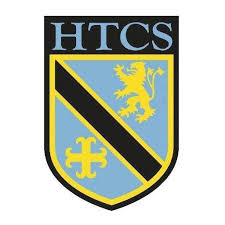 Unit: Places on the Planet - RussiaProgressProgressProgressKey ideasRAGA Russian RevelationRussia and EuropeAll Aboard the Trans-Siberian RailwayFrom Russia With LoveThe Volga RiverThe Ural MountainsLake BaikalLessonLearning FocusAssessmentKey Words1To think about what we already know about RussiaTo recognise and name some Russian features and peopleIdentify and describe a range of physical and human features of Russia.Communism, Coniferous Forest, Siberia, Tundra 2The countries of EuropeRussia’s location in EuropeSelf-assessment of identification of countries of Europe using an atlas. Continent, Country, Direction, Equator, Ocean3The Geography of RussiaThe Trans-Siberian RailwayWritten description of the major features and landmarks found across Russia.Lake Baikal, Trans-Siberian, Ural Mountains, Volga River4A Trans-Siberian Railway Adventure - COMPUTER / IPAD ACCESS REQUIREDProduction of information pack, ticket template or menu exploring the cultural heritage of Russia.Lake Baikal, Trans-Siberian, Ural Mountains, Volga River5The features of MoscowAnnotation of Moscow climate graph describing key features.Climate, Environment, Maximum, Minimum, Range, Precipitation, Tourism6The opportunities of Moscow as a tourism environmentPostcard, poster or leaflet explaining tourism opportunities of Moscow.Climate, Environment, Maximum, Minimum, Range, Precipitation, Tourism7Features and characteristics of the Volga River Written description of the course and location of the Volga river.Profile sheet of 8 major features and changing climate along Volga river.Average, Delta, Population, Source, Mean, Mouth, National Park, Reservoir8Features of the Ural MountainsDescription of location and major features of Ural Mountains.Destructive Margin, Geosyncline, Mountain, Tectonic Plate9Formation of the Ural MountainsSequenced explanation of formation of Ural Mountains.Destructive Margin, Crust, Fault, Fracture, Freshwater lake, Graben, Tectonic Plate, Magma, Rift Valley10Features of Lake BaikalDescription of location and major features of Lake Baikal.Constructive Margin, Crust, Fault, Fracture, Freshwater lake, Graben, Tectonic Plate, Magma, Rift Valley11Formation of Lake BaikalSequenced explanation of formation of Lake Baikal.Constructive Margin, Crust, Fault, Fracture, Freshwater lake, Graben, Tectonic Plate, Magma, Rift Valley12To revise the topic of Russia ahead of the assessment.Revision Clock summary of key parts and information from Russia topic.All of above.